Private PH der Diözese Linz -  Salesianumweg 3 - A-4020 Linz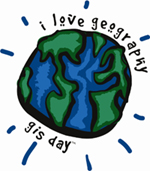 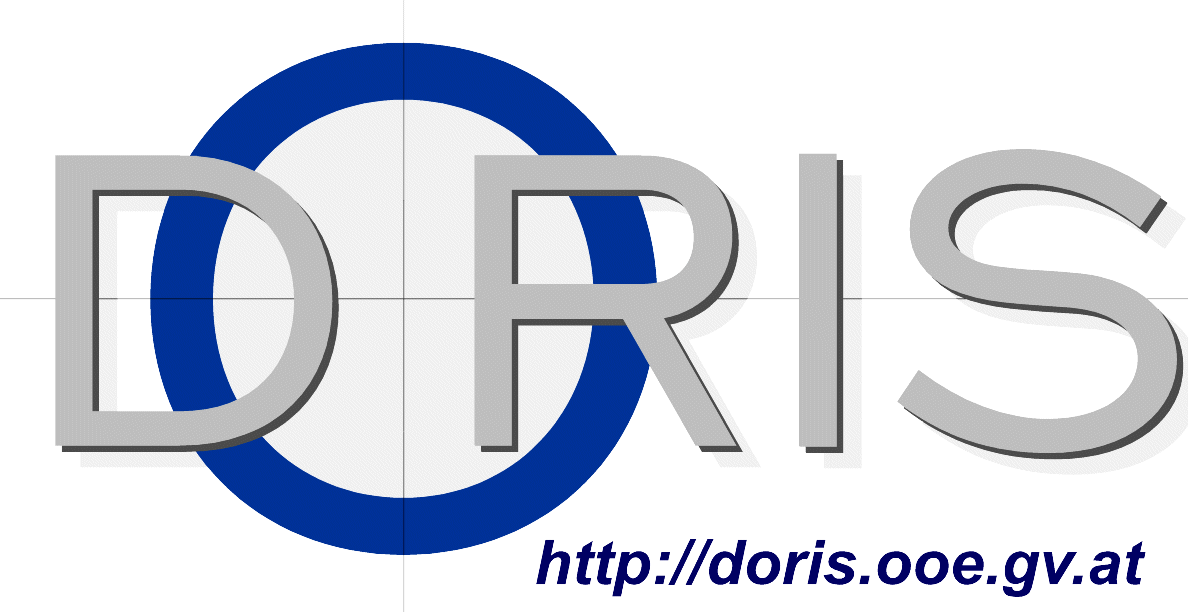 	Datum: 	16.09.2019	Bearb.: 	Mag. Alfons Koller	Telefon:	DW 1183	Mobil	+43-(0)664-7353 0864	E-Mail:	gw@eduhi.at	Web:	http://gw.eduhi.at/gisdayooeGIS-Day 2019 in Oberösterreich – Einladung für Schulen
Sehr geehrte Damen und Herren!Auch im Jahr 2019 wird der GIS-Day wieder gemeinsam vom Land OÖ und der PH-Linz organisiert. Das Landesdienstleistungszentrum bietet uns ausreichend Platz, um Schülern/Schülerinnen und Lehrern/Lehrerinnen den Einsatz und die Bedeutung geographischer Information in Beruf, Schule und Alltag näher zu bringen.Nach einem gemeinsamen Start im Plenum warten sechs Workshops auf Sie, in denen das breite Spektrum beruflicher Anwendungen durch GI-Firmen Oberösterreichs, tertiäre GI-Studienangebote, GI-Anwendungen in verschiedenen Abteilungen der oö. Landesregierung und schulnahe Beispiele durch Studierende im Lehramt GW präsentieren wird.Der GIS-Day schließt mit einem kostenfreien Mittagessen für alle teilnehmenden Schulen.Dazu möchten wir alle Schülerinnen und Schüler der 5. – 8. Klassen AHS sowie der 1. - 5. Klassen BHS in Begleitung ihrer Lehrer/-innen sehr herzlich einladen.Mittwoch, der 13. November 2019
von 9.00 bis 14.00 Uhr.
im Landesdienstleistungszentrum, Bahnhofsplatz 1, 4020 LinzAlternativ dazu bietet sich auch der GIS-Day am 13. Nov. 2019 an der Universität Salzburg (Zentrum für Geoinformation Z_GIS) an. Kontakt: Robert.Vogler@sbg.ac.atDie Zahl der teilnehmenden Schüler/-innen ist auch in diesem Jahr auf 400 begrenzt. Sichern Sie sich bitte Ihre Teilnahme durch zeitgerechte Anmeldung (Kriterien der Reihung: Absage im letzten Jahr, Begrenzte Zahl der Schüler/-innen pro Schule, Reihenfolge der Anmeldungen). Senden Sie uns das Anmeldeblatt so bald wie möglich via E-Mail an gw@eduhi.at 
spätestens bis Do. 3. Okt. 2019 	zurück. Sie finden es in digitaler Form auch am gw.eduhi.at/gisdayooe. https://www.eduacademy.at/gwb/mod/resource/view.php?id=17694Wir bestätigen das Einlangen der Anmeldung und geben bis Anfang November die Zu- oder Absage bekannt. Bitte beachten Sie, dass jede Schülerin bzw. jeder Schüler nur einmal in seiner Schulzeit den GIS-Day besuchen kann und pro Schulklasse ein eigenes Anmeldeblatt ausgefüllt werden muss.Eine besondere Herausforderung werden in diesem Jahr die neuen Security-Vorschriften des Landes OÖ. Stellen Sie sich bitte auf Personenkontrollen beim Betreten des Landesdienstleistungszentrum ein.Bei Problemen mit der Anmeldung und für Rückfragen steht Ihnen gerne Alfons Koller via E-Mail (gw@eduhi.at) zur Verfügung. Mit freundlichen Grüßen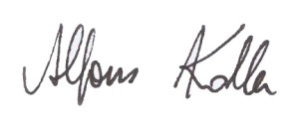 im Namen des gesamten Organisationsteams